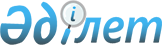 Об образовании областного Координационного Совета по вопросам образования и подготовки профессиональных кадров
					
			Утративший силу
			
			
		
					Постановление Восточно-Казахстанского областного Акимата от 18 октября 2004 года N 590. Зарегистрировано Департаментом юстиции Восточно-Казахстанской области 28 октября 2004 года за N 2002. Утратило силу постановлением Восточно-Казахстанского областного акимата от 8 июня 2009 года N 91



      


Сноска. Утратило силу постановлением Восточно-Казахстанского областного акимата от 08.06.2009 N 91.



      На основании подпункта 21) пункта 1 
 статьи 27 
 Закона Республики Казахстан от 23 января 2001 года N 148-II "О местном государственном управлении в Республике Казахстан" Восточно-Казахстанский областной акимат 

ПОСТАНОВЛЯЕТ

: 




      1. Образовать областной Координационный Совет по вопросам образования и подготовки профессиональных кадров.




      2. Утвердить прилагаемое положение о Координационном Совете.




      3. Внести персональный состав Координационного Совета на утверждение очередной сессии областного маслихата.



      4. Контроль за исполнением настоящего постановления возложить на заместителя акима области Гречухина А.В. 

      

Аким области 





Приложение к постановлению акимата 



от 18 октября 2004 года N 590    




 


Положение






о Координационном Совете по вопросам образования 






и подготовки профессиональных кадров 





1. Общие положения



      1. Координационный Совет по вопросам образования и подготовки профессиональных кадров (далее Совет) - образован в целях выработки согласованных подходов, решений и рекомендаций по вопросам образования и подготовки профессиональных кадров.



      2. Совет является консультативно-совещательным органом.



      3. Правовой основой деятельности Совета является 
 Конституция 
 Республики Казахстан, 
 Закон  
Республики Казахстан "О местном государственном управлении в Республике Казахстан", 
 Закон 
 Республики Казахстан "Об образовании", иные нормативные правовые акты Республики Казахстан и настоящее Положение.




 




2. Цели и задачи Совета


  

      4. Основными целями и задачами Совета является:



      1) подготовка рекомендаций и предложений для согласованных действий государственных органов и учреждений, участвующих в образовательном процессе и подготовке профессиональных кадров; 



      2) взаимодействие с общественными объединениями, а также юридическими и физическими лицами в вопросах образования и подготовки профессиональных кадров.




 




3. Компетенция Совета 



      5. К компетенции Совета относится:



      1) выработка согласованных мер при исполнении соответствующих программ образования;



      2) выработка рекомендаций, направленных на улучшение образовательных процессов и подготовки профессиональных кадров;



      3) организация проведения социологических исследований в образовании, внесение рекомендаций по подготовке профессиональных кадров для различных сфер экономики области;



      4) согласование действий по принципиальным вопросам образования, обмен информацией с общественным организациями, юридическими и физическими лицами, деятельность которых непосредственно связана с образовательным процессом и подготовкой профессиональных кадров.




 




4. Организация работы Совета


 

      6. Совет возглавляет председатель - заместитель акима области. При отсутствии председателя Совета заседания проводятся под председательством одного из заместителей председателя Совета.



      7. Повестка дня очередного заседания Совета формируется председателем с учетом предложений членов Совета и заинтересованных государственных органов. В работе Совета могут принимать участие руководители учреждений, организаций, участвующих в образовательном процессе и подготовки профессиональных кадров, а также представители общественных объединений. Заседание Совета проводится не реже одного раза в квартал. При необходимости внеочередное заседание может быть проведено по инициативе председателя Совета или более пятидесяти процентов его членов. Заседание считается правомочным при участии не менее двух третьих от общего числа членов Совета.



      8. Совет может привлекать к своей работе руководителей государственных органов, ученых и специалистов (по согласованию).



      9. Рабочим органом Совета является областной департамент образования.



      10. Совет принимает решение, оформленное протоколом и подписанное председателем или его заместителем, председательствовавшим на заседании. 


      Руководитель аппарата 


					© 2012. РГП на ПХВ «Институт законодательства и правовой информации Республики Казахстан» Министерства юстиции Республики Казахстан
				